Date:_________________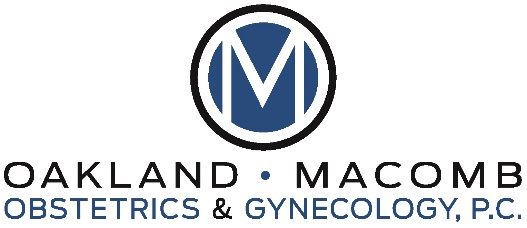 Hereditary Cancer Risk Assessment QuestionnairePatient Name: ____________________________________________                                        DOB:____________________ The following relatives should be considered: Parents, siblings, half-siblings, children, grandparents, grandchildren, aunts, uncles, nieces and nephews on BOTH sides of the family.Patient signature ____________________________________________________________________ Date: ________
OFFICE USE ONLY    9-21-2020Patient offered hereditary cancer genetic testing?   □ Yes  □ No                 
         If yes,   □ Patient accepted   □ Patient declinedHealthcare Provider signature__________________________________________________________ Date: ________Do you have a personal history of:Yes (Y) or No (N)?Which cancer?Age at diagnosis?Breast, ovarian, or pancreatic cancer at any age    Y       N  Colorectal or uterine cancer at 64 or younger    Y       NDo you have a family history of:Yes (Y) or No (N)?Which relative?Maternal (M) or Paternal (P) side?Age at diagnosis?Breast cancer at 49 or younger    Y       N    M       PTwo breast cancers (bilateral) in one relative at any age    Y       N    M       PThree breast cancers in relatives on the same side of the family at any age    Y       N    M       POvarian cancer at any age    Y       N    M       PPancreatic cancer at any age    Y       N    M       PMale breast cancer at any age    Y       N    M       PMetastatic prostate cancer at any age(Spread beyond prostate)    Y       N    M       PColon cancer at 49 or younger    Y       N    M       PUterine cancer at 49 or younger    Y       N    M       PAshkenazi Jewish ancestry with breast cancer at any age    Y       N    M       PHave you or anyone in your family had genetic testing for hereditary cancer?    Y       NWho?Who?Who?